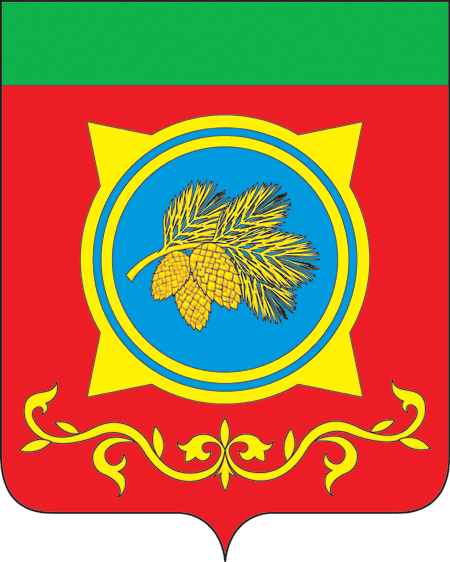 Российская ФедерацияРеспублика ХакасияАдминистрация Таштыпского районаРеспублики Хакасия        ПОСТАНОВЛЕНИЕ20.11.2023г.	 с.Таштып                                                       № 548О введении режима функционирования«Повышенная готовность»          В соответствии с Федеральным законом Российской Федерации от 21.12.1994г. № 68-ФЗ «О защите населения и территорий от чрезвычайных ситуаций природного и техногенного характера», законом Республики Хакасия от 17.11.1998 г. № 43 «О защите населения и территорий от чрезвычайных ситуаций природного и техногенного характера в Республике Хакасия», п. 2 первого вопроса Решения Комиссии по предупреждению и ликвидации чрезвычайных ситуаций и обеспечению пожарной безопасности Таштыпского района от 20 ноября 2023 г. № 14, руководствуясь п. 7, п. 21 ч. 1 ст. 8, п. 3 ч. 1 ст. 29 Устава муниципального образования Таштыпский район от 24.06.2005 г., Администрация Таштыпского района  постановляет:1. Ввести силы и средства Таштыпского районного звена ТП РСЧС Республики Хакасия в режим функционирования «Повышенная готовность» с 16.00 часов 20 ноября 2023 года в связи с прохождением опасных метеорологических явлений сильный ветер, повреждения кровли зданий, трибун стадиона. Зоной повышенной готовности объявить территории населенных пунктов с.Таштып, д.Бутрахты, с.Большая Сея Таштыпского района. 2. Рекомендовать Главам сельсоветов:1) предоставить сведения о нанесенных повреждениях при прохождении опасных метеорологических явлений сильный ветер;2) создать комиссию по обследованию нанесенного ущерба;3) в случае выявления повреждений составить акт нанесенного ущерба;3. Руководителю МКУ «Управления образованием Администрации Таштыпского района» Н.А.Рыженко:1) предоставить сведения о нанесенных повреждениях при прохождении опасных метеорологических явлений сильный ветер на подведомственных объектах;2) создать комиссию по обследованию нанесенного ущерба;3) в случае выявления повреждений составить акт нанесенного ущерба;4. Рекомендовать Главному врачу ГБУЗ РХ «Таштыпская РБ» Р.М.Чудаан-Оол:1) предоставить сведения о нанесенных повреждениях при прохождении опасных метеорологических явлений сильный ветер на подведомственных объектах;2) создать комиссию по обследованию нанесенного ущерба;3) в случае выявления повреждений составить акт нанесенного ущерба;5. Руководителю МКУ «Управление культуры Администрации Таштыпского района» Е.В.Шулбаевой:1) предоставить сведения о нанесенных повреждениях при прохождении опасных метеорологических явлений сильный ветер на подведомственных объектах;2) создать комиссию по обследованию нанесенного ущерба;3) в случае выявления повреждений составить акт нанесенного ущерба;	6. Привести в готовность силы и средства районного звена ТП РСЧС РХ для ведения аварийно-восстановительных работ в зоне повышенной готовности и его окрестностях.             7. Контроль за исполнением настоящего постановления оставляю за собой.И.О. Главы Таштыпского района,И.О. первого заместителя Главы Таштыпского района                             Е.Г.Алексеенко